                                  Tree Frog Publishing LLC                   	                     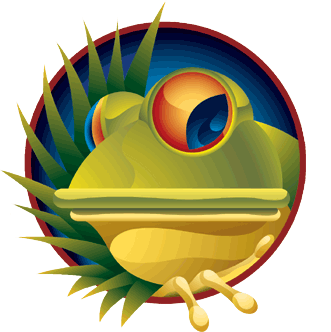 		        World Language Products for Elementary through Higher Ed		                          Featuring...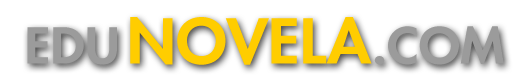 			 Pay Early & Save! Request for Quote 2019-20Please fill out those items marked with *Date:						_________________*School Name and State:			__________________*Lead teacher Name:		           __________________*Email:					__________________	 			*School Free & Reduced rate:			______________________		  For public schools only*Estimated number of						  student licenses for purchase:			______________ at $10 eachRegular price total:				$_____________ May reflect free & reduced rate							Order early/pay early discountsPay by May 1, 2019				$_____N/A after May 1________  less 30%Pay by June 1, 2019				$_____________  less 20%Pay by August 1, 2019       			$_____________  less 10% *Are you requesting a...Single school quote?  _______   District quote? ________  State quote? _________page 2*My school is interested in TV programs...Silvana sin lana (Family-based romantic comedy) for HS Spanish 1-2  		_________El tiempo entre costuras (Spy Drama/romance set in Spain 1936-42)		_________HS Spanish 2-3Gran Hotel (Murder mystery/romance drama set in Spain 1905)		_________Spanish *4, 5 or AP* We do not sell Gran Hotel for under level 4Keep us on your mailing list for your new program from Latin America		_________Available for 2020Any additional users will be added at the same discount within the same TV program.All licenses being August 1, 2019 and expire July 31, 2020.Our W-9 and our sole vendor letter can be found on our "Place an order" tab at EduNovela.com. Discounted orders must be paid by check by the due date for discounts.Please return this to us so we can complete your quote.Email any correspondence to:	 	info@edunovela.com     orFax to EduNovela.com at:	1-833-U-Novela  (once you hear our greeting, press START FAX on your fax machine)EduNovela.com/ TreeFrog Publishing LLC, Santa Barbara CA USA1-833-U-Novela, info@edunovela.comMailing address: 1276 Mountain View Rd, Santa Barbara CA 93109, USA